Положение о сотрудничестве с правоохранительными органами в СПб ГБПОУ «Медицинский колледж № 1»Санкт-Петербург2023ОБЩИЕ ПОЛОЖЕНИЯНастоящее Положение разработано на основе статьи 13.3 Федерального закона от 25 декабря 2008 г. № 273-ФЗ «О противодействии коррупции», Указом Президента Российской Федерации от 29.06.2018 № 378 «О национальном плане противодействия коррупции на 2018-2020 годы».Настоящее Положение устанавливает общие правила организации деятельности по взаимодействию с правоохранительными органами, содержит описание процесса взаимодействия СПб ГБПОУ «Медицинский колледж № 1» (далее – Колледж) с правоохранительными органами (далее – органы).Условия настоящего Положения, определяющие порядок взаимодействия Колледжа с одной стороны и органов с другой стороны, распространяются на все структурные подразделения Колледжа.ВИДЫ ОБРАЩЕНИЙ В ПРАВООХРАНИТЕЛЬНЫЕ ОРГАНЫОбращение – предложение, заявление, жалоба, изложенные в письменной или устной форме и представленные в органы.Письменные обращения – это обобщенное название различных по содержанию документов, писем, выступающих и использующихся в качестве инструмента оперативного информационного обмена между Колледжем и органами.Устные обращения – это обращения, поступающие во время личного приема директора Колледжа или его заместителей к руководителям или заместителям руководителей органов.Предложение – вид обращения, цель которого обратить внимание на необходимость совершенствования работы органов, организаций (предприятий, учреждений или общественных объединений) и рекомендовать конкретные пути и способы решения поставленных задач.Заявление – вид обращения, направленный на реализацию прав и интересов Колледжа. Выражая просьбу, заявление может сигнализировать об определенных недостатках в деятельности органов, организаций (предприятий, учреждений или общественных объединений). В отличие от предложения, в нем не раскрываются пути и не предлагаются способы решения поставленных задач.Жалоба – вид обращения, в котором идет речь о нарушении прав и интересов Колледжа. В жалобе содержится информация о нарушении прав и интересов и просьба об их восстановлении, а также обоснованная критика в адрес органов, организаций (предприятий, учреждений или общественных объединений), должностных лиц и отдельных лиц, в результате необоснованных действий которых либо необоснованного отказа в совершении действий произошло нарушение прав и интересов Колледжа.СОТРУДНИЧЕСТВО И ПОРЯДОК ОБРАЩЕНИЯ КОЛЛЕДЖА В ПРАВООХРАНИТЕЛЬНЫЕ ОРГАНЫСотрудничество с правоохранительными органами является важным показателем действительной приверженности Колледжа декларируемым антикоррупционным стандартам поведения. Данное сотрудничество может осуществляться в различных формах:колледж принимает на себя публичное обязательство сообщать в соответствующие органы о случаях совершения коррупционных правонарушений, о которых Колледжу (работникам Колледжа) стало известно. Необходимость сообщения в соответствующие органы о случаях совершения коррупционных правонарушений, о которых стало известно Колледжу, закрепляется за лицами, ответственными за предупреждение и противодействие коррупции в Колледже;колледж обязуется воздерживаться от каких-либо санкций в отношении своих сотрудников, сообщивших в органы о ставшей им известной в ходе выполнения трудовых обязанностей информации о подготовке или совершении коррупционного правонарушения.Сотрудничество с органами также проявляется в форме оказания содействия уполномоченным представителям органов при проведении ими инспекционных проверок деятельности Колледжа по вопросам предупреждения и противодействия коррупции; оказания содействия уполномоченным представителям органов при проведении мероприятий по пресечению или расследованию коррупционных преступлений, включая оперативно-розыскные мероприятия.Руководству Колледжа и его сотрудникам следует оказывать поддержку в выявлении и расследовании органами фактов коррупции, предпринимать необходимые меры по сохранению и передаче в органы документов и информации, содержащей данные о коррупционных правонарушениях.Руководство и сотрудники не должны допускать вмешательства в выполнение служебных обязанностей должностными лицами судебных или правоохранительных органов.К устным обращениям Колледжа в органы предъявляются следующие требования:во время личного приема у директора Колледжа заместитель директора Колледжа или иное должностное лицо в устной форме устанавливает фактическое состояние дел в Колледже и делает заявление по существу поставленных вопросов.должностное лицо, назначенное директором Колледжа, берёт на контроль принятое по результатам устного заявления решение и при необходимости запрашивают информацию о ходе и результатах рассмотрения обращения.Должностное лицо, уполномоченное директором на решение вопросов по взаимодействию с органами, несёт персональную ответственность за эффективность осуществления соответствующего взаимодействия.Руководитель Колледжа планирует и организует встречи сотрудников структурных подразделений Колледжа с правоохранительными органами.ПАМЯТКА ДЛЯ РАБОТНИКОВ КОЛЛЕДЖАРаботник Колледжа обладает правом на персональное обращение в правоохранительные органы в устной или письменной форме.Письменные заявления о коррупционных преступлениях принимаются в правоохранительных органах круглосуточно независимо от места и времени совершения преступления.В дежурной части органа внутренних дел, приемной органов прокуратуры, Федеральной службы безопасности Вас обязаны выслушать и принять сообщение, при этом Вам следует поинтересоваться фамилией, должностью и рабочим телефоном сотрудника, принявшего сообщение.Вы имеете право получить копию своего заявления с отметкой о регистрации его в правоохранительном органе или талон-уведомление, в котором указываются сведения о сотруднике, принявшем сообщение, и его подпись, регистрационный номер, наименование, адрес и телефон правоохранительного органа, дата приема сообщения.В правоохранительном органе полученное от Вас устное или письменное обращение (заявление) должно быть незамедлительно зарегистрировано и доложено вышестоящему руководителю для осуществления процессуальных действий согласно требованиям Уголовно-процессуального кодекса РФ. Вы имеете право выяснить в правоохранительном органе, которому поручено заниматься исполнением Вашего заявления, о характере принимаемых мер и требовать приема Вас руководителем соответствующего подразделения для получения более полной информации по вопросам, затрагивающим Ваши права и законные интересы.В случае отказа принять от Вас устное или письменное обращение (заявление) о даче взятки Вы имеете право обжаловать эти незаконные действия в вышестоящих инстанциях (районных, областных, республиканских, федеральных), а также подать жалобу на неправомерные действия сотрудников правоохранительных органов в Генеральную прокуратуру Российской Федерации, осуществляющую прокурорский надзор за деятельностью правоохранительных органов и силовых структур.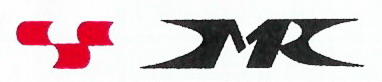 Комитет по здравоохранению Санкт-ПетербургаСанкт-Петербургское государственное бюджетное профессиональное образовательное учреждение «Медицинский колледж № 1»ПРИНЯТОНа заседании педагогического совета № 1 от «28» августа 2023 г.Введено в действие  приказом № 61-О      «1» сентября 2023 г.                                                                                  .                                                                                  